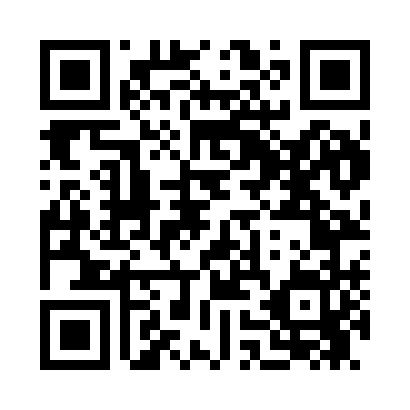 Prayer times for Pletcher, Alabama, USAMon 1 Jul 2024 - Wed 31 Jul 2024High Latitude Method: Angle Based RulePrayer Calculation Method: Islamic Society of North AmericaAsar Calculation Method: ShafiPrayer times provided by https://www.salahtimes.comDateDayFajrSunriseDhuhrAsrMaghribIsha1Mon4:215:4312:514:337:599:212Tue4:225:4412:514:347:599:213Wed4:235:4412:524:347:599:204Thu4:235:4512:524:347:599:205Fri4:245:4512:524:347:599:206Sat4:245:4612:524:347:589:197Sun4:255:4612:524:347:589:198Mon4:265:4712:524:357:589:199Tue4:265:4712:534:357:589:1810Wed4:275:4812:534:357:579:1811Thu4:285:4812:534:357:579:1712Fri4:295:4912:534:357:579:1713Sat4:295:4912:534:357:569:1614Sun4:305:5012:534:357:569:1615Mon4:315:5112:534:357:569:1516Tue4:325:5112:534:367:559:1517Wed4:325:5212:534:367:559:1418Thu4:335:5212:534:367:549:1319Fri4:345:5312:544:367:549:1320Sat4:355:5412:544:367:539:1221Sun4:365:5412:544:367:539:1122Mon4:375:5512:544:367:529:1023Tue4:385:5612:544:367:519:0924Wed4:385:5612:544:367:519:0925Thu4:395:5712:544:367:509:0826Fri4:405:5812:544:367:509:0727Sat4:415:5812:544:367:499:0628Sun4:425:5912:544:367:489:0529Mon4:436:0012:544:357:479:0430Tue4:446:0012:544:357:479:0331Wed4:456:0112:544:357:469:02